Читать - не перечитать!С книгой наединеВоспитание читателяКнижная полкаФизкультминутки




Самостоятельное детское чтение - процесс очень деликатный и даже интимный. Поэтому регулировать его нужно незаметно, исподволь формируя у ребёнка читательский вкус.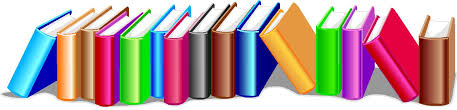 Не навязывайте ребёнку книги, которые он не хочет читать: выбор книг во многом зависит от характера ребёнка, от его психологического типа, и его вкус вовсе не обязательно будет совпадать с вашим.Не торопите маленького читателя. Чтение - не пожар, и у каждого свой темп восприятия текста: одни дети как будто "заглатывают" книги одну за другой, другие читают потихоньку, смакуя каждое слово, наслаждаясь понравившимися эпизодами.Не стоит сердиться, если ребёнок много раз перечитывает одну и ту же книгу. Многие психологи и педагоги полагают, что многократное перечитывание как раз и свидетельствует об осознанном читательском творчестве.Не требуйте, чтобы ребёнок непременно пересказал вам прочитанное, не проверяйте "на знание текста". Чтение - не учёба, не обязанность, а удовольствие.Журнал "Здоровье школьника" №2, 2011г.